 My Friend’s Garden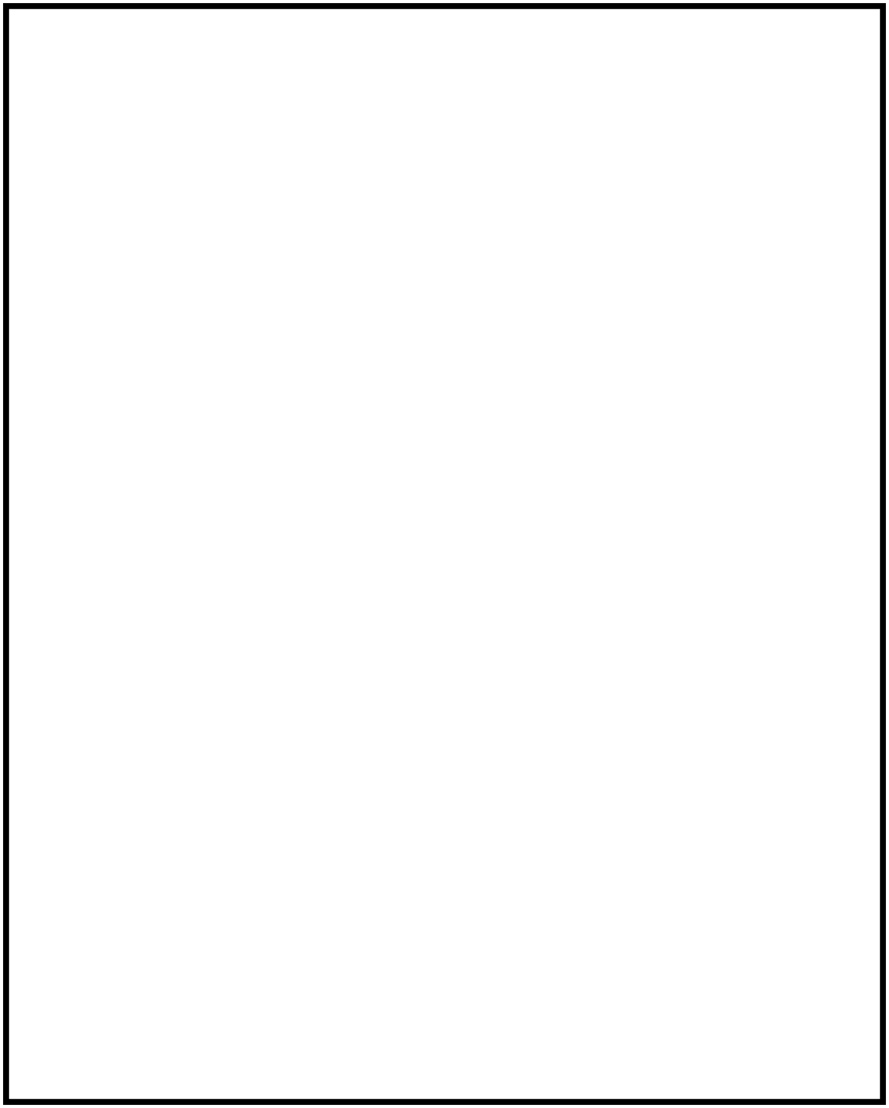 